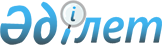 Қазақстан Республикасы Yкіметiнiң кейбiр шешімдерiнiң күшi жойылды деп тану туралыҚазақстан Республикасы Үкіметінің 2006 жылғы 17 тамыздағы N 776 Қаулысы

      "Қазақстан Республикасының кейбiр заңнамалық актiлерiне экономиканың мемлекеттiк секторын басқаруды жетiлдiру мәселелерi бойынша өзгерiстер мен толықтырулар енгiзу туралы" Қазақстан Республикасының 2006 жылғы 7 шiлдедегi  Заңын iске асыру мақсатында Қазақстан Республикасының Үкiметi  ҚАУЛЫ ЕТЕДI: 

      1. Қосымшаға сәйкес Қазақстан Республикасы Үкiметiнiң кейбiр шешiмдерiнiң күшi жойылды деп танылсын. 

      2. Осы қаулы қол қойылған күнiнен бастап қолданысқа енгiзiледi.        Қазақстан Республикасының 

      Премьер-Министрі  

  Қазақстан Республикасы  

Үкiметiнiң        

2006 жылғы 17 тамыздағы  

N 776 қаулысына     

қосымша          Қазақстан Республикасы Yкiметiнiң күшi жойылған кейбiр шешiмдерiнiң тiзбесi 

      1. "Қазақстанның Даму Банкi" акционерлiк қоғамының кредит саясаты меморандумы туралы" Қазақстан Республикасы Үкiметiнiң 2004 жылғы 9 наурыздағы N 289  қаулысы (Қазақстан Республикасының ПҮКЖ-ы, 2004 ж., N 12, 159-құжат). 

      2. "Ұлттық инновациялық қор" акционерлiк қоғамының 2004 - 2007 жылдарға арналған инвестициялық саясаты туралы меморандум туралы" Қазақстан Республикасы Үкiметiнiң 2004 жылғы 3 маусымдағы N 615  қаулысы . 

      3. "Қазақстанның инвестициялық қоры" акционерлiк қоғамының инвестициялық декларациясын бекiту туралы" Қазақстан Республикасы Үкiметiнiң 2004 жылғы 24 желтоқсандағы N 1383  қаулысы . 

      4. "Қазақстанның Даму Банкi" акционерлiк қоғамының таяу шетел рыноктарына шығу тұжырымдамасы туралы" Қазақстан Республикасы Үкiметiнiң 2005 жылғы 17 ақпандағы N 147 қаулысының  5-тармағы (Қазақстан Республикасының ПҮКЖ-ы, 2005 ж., N 9, 79-құжат). 

      5. "Қазақстан Республикасы Үкiметiнiң 2004 жылғы 24 желтоқсандағы N 1383 қаулысына өзгерiс енгiзу туралы" Қазақстан Республикасы Yкiметiнiң 2005 жылғы 28 наурыздағы N 270  қаулысы . 

      6. "Қазақстан Республикасы Үкiметiнiң 2004 жылғы 9 наурыздағы N 289 қаулысына толықтыру енгiзу туралы" Қазақстан Республикасы Үкiметiнiң 2005 жылғы 5 шiлдедегi N 688  қаулысы (Қазақстан Республикасының ПҮКЖ-ы, 2005 ж., N 28, 351-құжат). 

      7. "Қазақстан Республикасы Үкiметiнiң 2003 жылғы 30 мамырдағы N 502 және 2004 жылғы 3 маусымдағы N 615 қаулыларына өзгерiстер мен толықтырулар енгiзу туралы" Қазақстан Республикасы Үкiметiнiң 2005 жылғы 26 шiлдедегi N 776 қаулысының  1-тармағының 2) тармақшасы (Қазақстан Республикасының ПYКЖ-ы, 2005 ж., N 31, 411-құжат). 
					© 2012. Қазақстан Республикасы Әділет министрлігінің «Қазақстан Республикасының Заңнама және құқықтық ақпарат институты» ШЖҚ РМК
				